SerbiaSerbiaSerbiaSerbiaFebruary 2023February 2023February 2023February 2023SundayMondayTuesdayWednesdayThursdayFridaySaturday123456789101112131415161718Statehood DayStatehood Day19202122232425262728NOTES: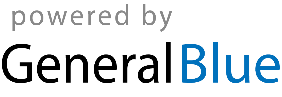 